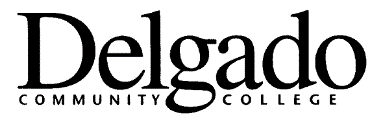 SUBSTANTIVE CHANGE REVIEW FORM  	 Date: Submit this form when a significant modification or expansion of the nature and scope of the College is proposed.SUMMARY OF PROPOSED CHANGE:Check all that apply:This proposed change may be a substantive change in accordance with Southern Association of Colleges and Schools, Commission on Colleges in the following category: 
Check:___________________________________	___________________________________Initiated by (Print/Type Name and Title)		Signature of Initiator  - - - - - - - - - - - - - - - - - - - - - - - - - - - - - Review and Determination- - - - - - - - - - - - - - - - - - - - - - - - - - - - YES, this change requires a Notification of Substantive Change to SACSCOC.NO, this change does NOT require a Notification of Substantive Change to SACSCOC for the reasons listed below.Comments: ___________________________________________________	___________________________________Signature, Vice Chancellor for Academic & Student Affairs	 Date	Signature, Chancellor (as applicable)     Date

- - - - - - - - - - - - - - - - - - - - - - - - - - - - - - - - - - - - - Notification- - - - - - - - - - - - - - - - - - - - - - - - - - - - - - - - - - - -Date of SACSCOC Notification of Substantive Change: __________ (Attach copy of Notification to SACSCOC)
Form 1510/002 (8/21)Any change in the established mission or objectives of the institutionAny change in legal status, form of control, or ownership of the institutionThe addition of courses or programs that represent a significant departure, either in content or method of delivery, from those that were offered when the institution was last evaluatedThe addition of courses or programs of study at a degree or credential level different from that which is included in the institution’s current accreditation or reaffirmation.A change from clock hours to credit hoursA substantial increase in the number of clock or credit hours awarded for successful completion of a programThe establishment of an additional location geographically apart from the main campus at which the institution offers at least 50% of an educational program.The establishment of a branch campusClosing a program, off-campus site, branch campus or institutionEntering into a collaborative academic arrangement that includes only the initiation of a dual or joint academic program with another institutionAcquiring another institution or a program or location of another institutionAdding a permanent location at a site where the institution is conducting a teach-out program for a closed institutionEntering into a contract by which an entity not eligible for Title IV funding offers 25% or more of one or more of the accredited institution’s programs